,ESCOLA MUNICIPAL FARID SALOMÃO- ROTINA SEMANAL PROFESSORA- Maria JoséSemana de 30 de novembro à 4 de dezembro de 2020- 2º ANO ALink explicativo da rotina no Youtube: https://www.youtube.com/watch?v=EP9DsvVJXqQRecorte e cole as atividades abaixo em seu caderno, de acordo com o dia da semana, e responda:Segunda-feira 30/11/20A FICHA DESCRITIVA OU FICHA TÉCNICA É UM TEXTO QUE APRESENTA AS PRINCIPAIS CARACTERÍSTICAS DE UM SER, DE UM OBJETO OU DE UM LUGAR.NA DESCRIÇÃO DE ANIMAIS, EM GERAL SÃO APRESENTADOS: O NOME PELO QUAL ELE É CONHECIDO POPULARMENTE, O NOME CIENTÍFICO, O LUGAR ONDE VIVE, DO QUE SE ALIMENTA, QUANTO TEMPO VIVE E ASPECTOS FÍSICOS (COMO É SEU PELO, COR, TAMANHO, ETC.)OBSERVE AS INFORMAÇÕES ABAIXO E PREENCHA A FICHA DESCRITIVA. ONÇA PINTADA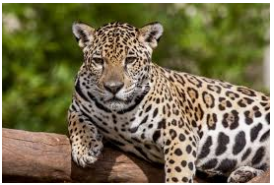 	A ONÇA PINTADA (PANTHERA ONCA) É UMA ESPÉCIE DE MAMÍFERO DA FAMÍLIA FELIDAE ENCONTRADA NAS AMÉRICAS, PRINCIPALMENTE EM AMIENTES DE FLORESTAS TROPICAIS. SEU CORPO É ROBUSTO E MUSCULOSO.  O PESO PODE VARIAR ENTRE 60 A 90 QUILOS E O TAMANHO DE 70 A 80 CENTÍMETROS DE ALTURA E 2 A 3 METROS DE COMPRIMENTO. SUA ATIVIDADE PODE SER TANTO DIURNA QUANTO NOTURNA. É UM ANIMAL CARNÍVORO E SE ALIMENTA DE MAMÍFEROS E AVES. AS ONÇAS SÃO GRANDES SALTADORAS E NADADORAS ATRAVESSANDO RIOS COM 1 QUILÔMETRO DE LARGURA.SEU TEMPO DE VIDA É DE APROXIMADAMENTE 20 ANOS. POSSUI COLORAÇÃO AMARELADA, REVESTIDA POR PINTAS NEGRAS DE DIVERSOS DIÂMETROS. SÃO ANIMAIS QUE URINAM COM GRANDE FREQUENCIA PARA DEMARCAR TERRITÓRIO. AS ONÇAS PINTADAS SÃO SOLITÁRIAS E SÓ BUSCAM A COMPANHIA DE UM PAR DURANTE A ÉPOCA DE ACASALAMENTO. A GESTAÇÃO DURA EM MÉDIA 100 DIAS E ATÉ 4 FILHOTES PODEM SER GERADOS. Terça-feira 01/12/20		FICHA DESCRITIVANOME DO ANIMAL:__________________________________________________________NOME CIENTÍFICO:___________________________________________________________PESO:_____________________________________________________________________HABITAT:__________________________________________________________________ALIMENTAÇÃO:_____________________________________________________________LONGEVIDADE:_____________________________________________________________Quinta-feira 03/12/20EM NOSSA AULA DE HOJE ESTUDAREMOS O GÊNERO TEXTUAL “ANÚNCIO”.QUANDO QUEREMOS COMPRAR, VENDER OU ENCONTRAR ALGUMA COISA, ESCREVEMOS UM ANÚNCIO. O ANÚNCIO PODE SER ESCRITO OU FALADO E PODE APARECER EM DIVERSOS MEIOS TAIS COMO JORNAIS, REVISTAS, CARTAZES NA RUA, TELEVISÃO, RÁDIO, INTERNET, ETC.VEJA ALGUNS TIPOS DE ANÚNCIOS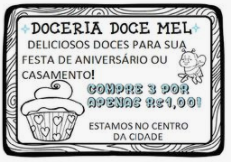 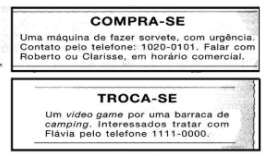 LEIA ATENTAMENTE E RESPONDA:PERDEU-SE: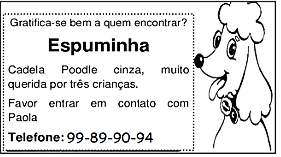 1-DE QUE SE TRATA O ANÚNCIO?(     ) DE UM CÃOZINHO PERDIDO     (     ) DE UMA CADELINHA PERDIDA   (     ) DA VENDA DE UMA CADELINHA2- O NOME DA CADELINHA É:_________________________________________________________________3-QUEM COLOCOU O ANÚNCIO? ______________________________________________________________4-QUAL A DESCRIÇÃO DA CADELINHA? ____________________________________________________________________________________________________________________________________________________5-COMO ENTRAR EM CONTATO COM A DONA? ______________________________________________________Sexta-feira 04/12/20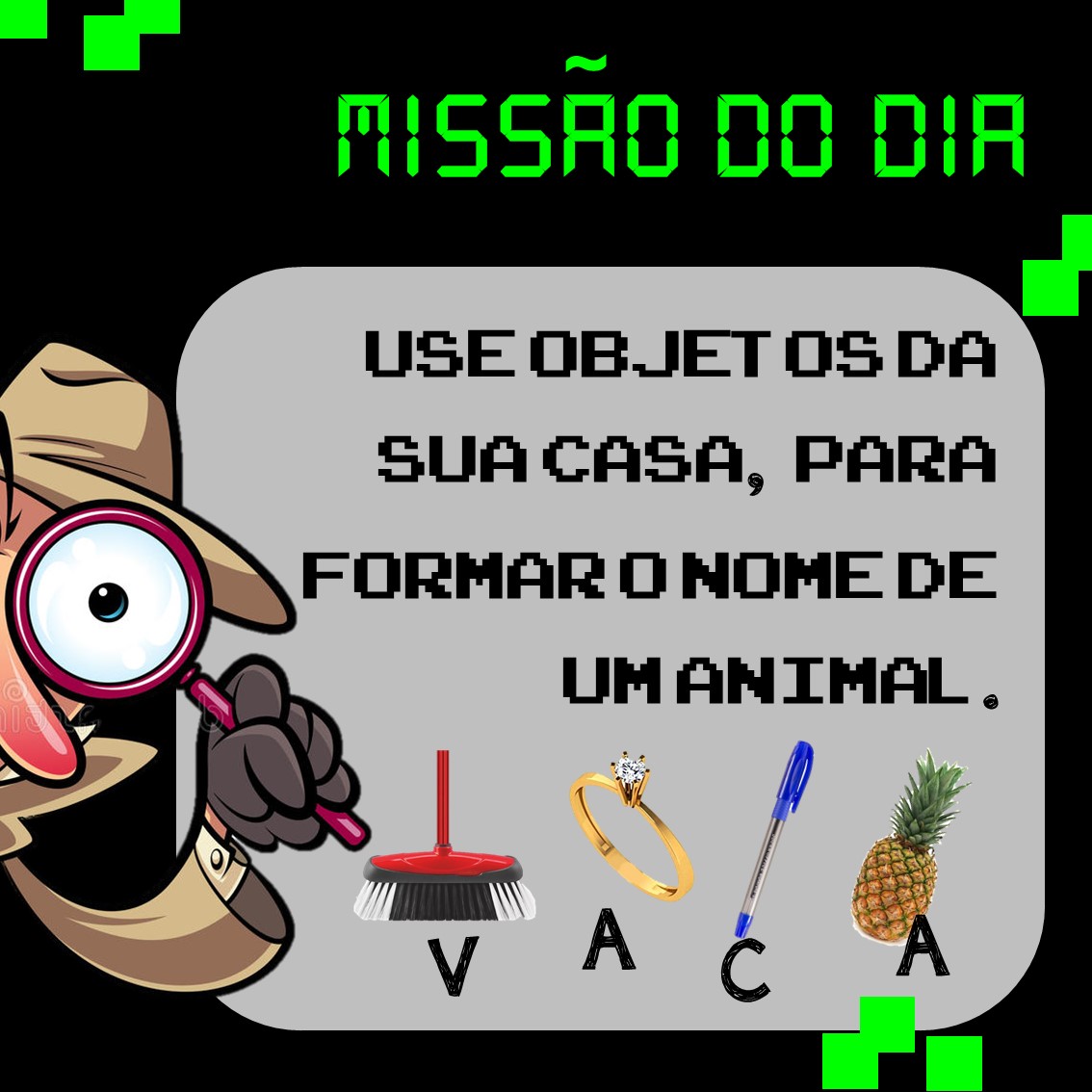 ESCOLA MUNICIPAL FARID SALOMÃO- ROTINA SEMANAL PROFESSORA- Maria JoséSemana de 7 à 11 de dezembro de 2020- 2º ANO ALink explicativo da rotina no Youtube: https://www.youtube.com/watch?v=JUbTpwv8JQQRecorte e cole as atividades abaixo em seu caderno, de acordo com o dia da semana, e responda:Segunda-feira 07/12/201-LEIA AS CANTIGAS.Terça-feira 08/12/20RESOLVA AS OPERAÇÕES ABAIXO:CD   U                  C    D   U                  C    D   U                   C    D   U               C    D   U                  C    D   U            23    5                   3    8   0                   4   0    0                    3    9    8                2    7    7                 1    0    2  +2   2    3   +  1    1   9    +       5    2    -  2    7    4     - 2    0    0    -  1    0   0                         1 – CADA CANTIGA DO DIA ANTERIOR TEM UM BICHINHO EM DESTAQUE. ESCREVA ABAIXO O NOME DELES:Quinta-feira 10/12/201 - VAMOS CONHECER OU LEMBRAR ALGUNS TEXTOS QUE TALVEZ VOCÊ JÁ TENHA ESTUDADO. LEIA SILENCIOSAMENTE E DEPOIS EM VOZ ALTA OS TEXTOS A SEGUIR. 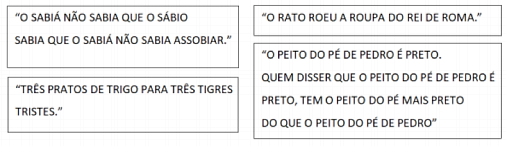 AGORA RESPONDA AS QUESTÕES:QUAL É O GÊNERO TEXTUAL DOS TEXTOS QUE VOCÊ ACABOU DE LER?R= ___________________________________________________________________.NO TRAVA-LÍNGUA “O RATO ROEU A ROUPA DO REI DE ROMA” ENCONTRE  3 PALAVRAS QUE COMECEM COM O MESMO SOM E REGISTRE. MATEMÁTICA VEJA OS PREÇOS DOS PRODUTOS EM TRÊS LOJAS DIFERENTES E ESCOLHA A MELHOR OPÇÃO DE COMPRA DE CADA PRODUTO, OU SEJA, A LOJA EM QUE O PRODUTO ESTÁ MAIS BARATO, PREENCHA A TABELA 2 E RESPONDA: TABELA 2:QUAL O PRODUTO MAIS CARO DE TODOS? __________________QUAL O PRODUTO MAIS BARATO DE TODOS? ______________________QUAL A DIFERENÇA DO VALOR DA BICICLETA DA LOJA PARAÍSO E DA LOJA MAGAZINE? (ARME A OPERAÇÃO).R: Sexta-feira 11/12/20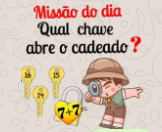 Resposta: 7 + 7 = _______Resposta completa: ________________________________________________________________________________.ESCOLA MUNICIPAL FARID SALOMÃO- ROTINA SEMANAL PROFESSORA- Maria JoséSemana de 14 à 18 de dezembro de 2020- 2º ANO ALink explicativo da rotina no Youtube: https://www.youtube.com/watch?v=kyGF2gaSzZsRecorte e cole as atividades abaixo em seu caderno, de acordo com o dia da semana, e responda:Segunda-feira 14/12/20COMPLETE A HISTÓRIA “A FORMIGUINHA REPILICA” COM AS PALAVRAS QUE ESTÃO DENTRO DAS FOLHAS.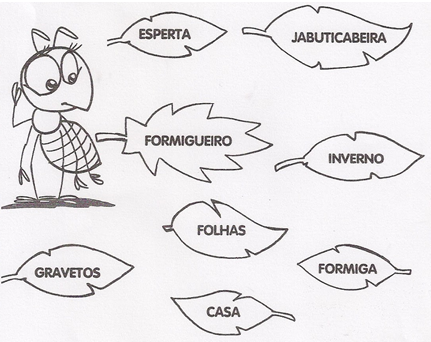 A FORMIGUINHA REPILICAREPILICA É UMA _____________________MUITO__________________.ELA MORA NO _________________________, DEBAIXO DA_______________________.TODOS OS DIAS ELA SAI PARA COLHER _______________E_________________________E LEVA TUDO PARA SUA _______________ANTES QUE O __________________CHEGUE.UMA MÃO TEM 5 DEDOS. QUANTOS DEDOS TÊM 4 MÃOS JUNTAS? (Faça o desenho das mãos para contar os dedos).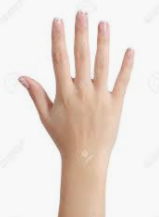 Terça-feira 15/12/20TEMOS 2 PÉS. QUANTOS PÉS TEM 5 PESSOAS JUNTAS?(Faça o desenho dos pés para contar).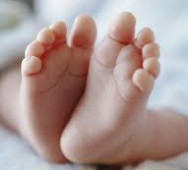 LEIA O TEXTO:Brinquedo emocionanteMaria Caroline e Miguel foram com seus pais ao parque de diversões.As crianças andaram na montanha-russa, roda gigante e carrossel. Miguel falou para Maria Caroline:-Gostei de todos os brinquedos, mas a montanha-russa foi muito mais emocionante!Quinta-feira 17/12/20AGORA RESPONDA AS QUESTÕES DE ACORDO COM O TEXTO LIDO TERÇA-FEIRA:QUAL FOI O BRINQUEDO MAIS EMOCIONANTE SEGUNDO MIGUEL? __________________________________________________________________________________________QUAL LOCAL AS CRIANÇAS VISITARAM?(     ) ZOOLÓGICO(     ) PARQUE AQUÁTICO(     ) PARQUE DE DIVERSÕESNUMERAIS DE 400 A 500.Sexta-feira 18/12/20O que é, o que é bem docinho e fabricado pelas abelhas?Resposta: ___________________ESCOLA MUNICIPAL FARID SALOMÃO- ROTINA SEMANAL PROFESSORA- MARIA JOSÉSemana de 21 à 23 de dezembro de 2020- 2º ANO ALink explicativo da rotina no Youtube: https://www.youtube.com/watch?v=0eXLPgHrt40Recorte e cole as atividades abaixo em seu caderno, de acordo com o dia da semana, e responda:Quarta-feira 23/12/20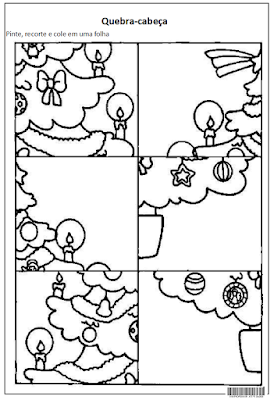 Terça-feira 22/12/20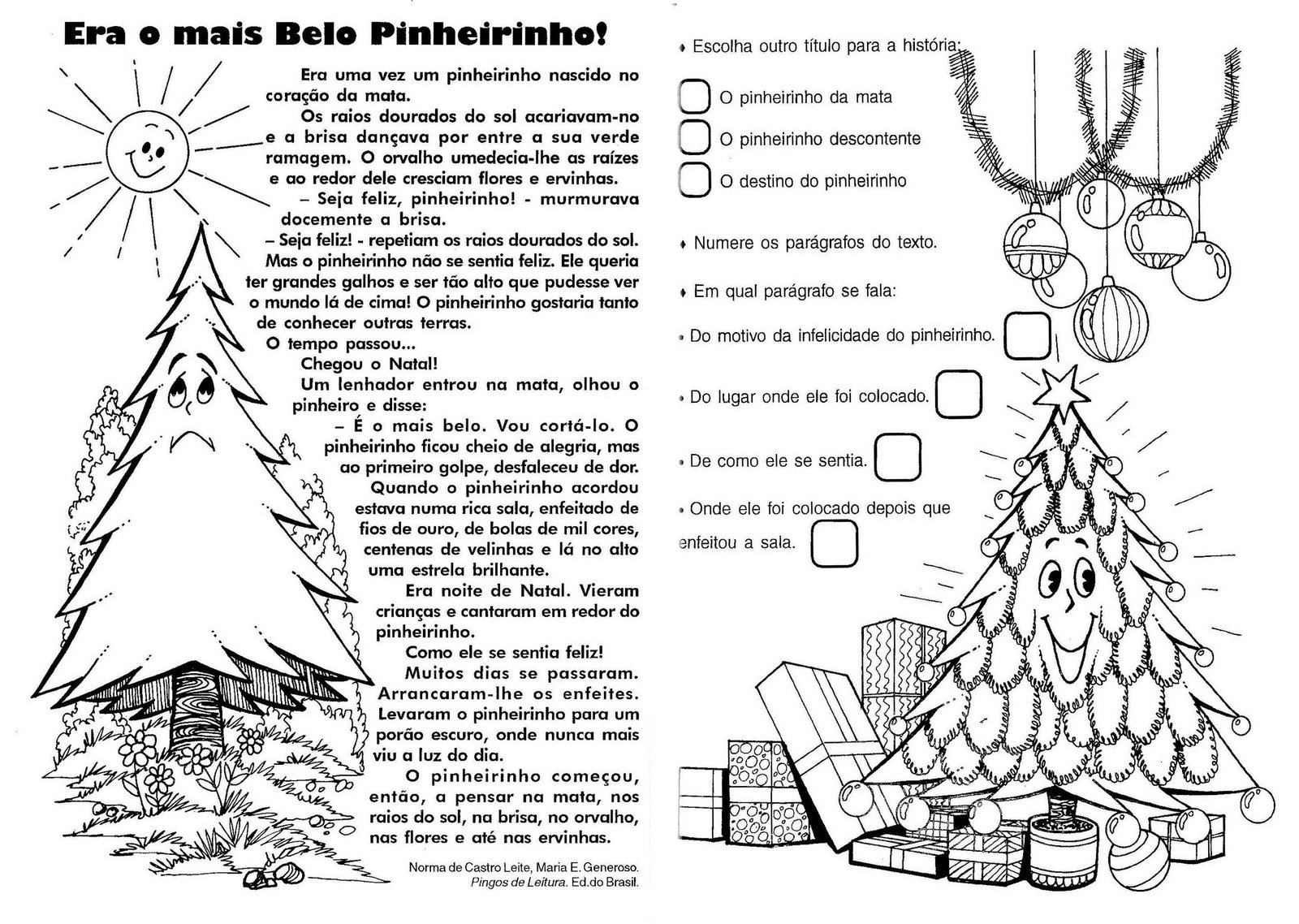 Papai Noel tem 20 presentes que serão distribuidos igualmente em  árvores. Quantos presentes caberão em cada árvore?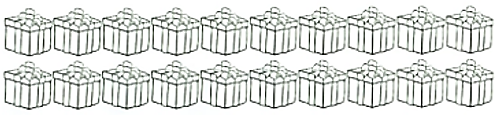 Observação: circule de 5 em 5 e descubra quantos grupos formou. Não se esqueça de colorir com capricho!Resposta: ____________________________________________________________QUINTA-FEIRASEXTA-FEIRAPORTUGUÊS –Hoje conheceremos um pouquinho sobre a ficha técnica. Leia a definição, depois acompanhe as observações sobre a onça pintada.   ___________________EMAI (LIVRO CAPA AZUL – VOLUME 1)MATEMÁTICA – Sequência 17 – Flores e cálculos.ATIVIDADE 17.2 – página 101.EMAI (LIVRO CAPA AZUL – VOLUME 1)MATEMÁTICA – Sequência 17 – Flores e cálculos.ATIVIDADE 17.3 – página 102.Livro Interdisciplinar – Páginas 36 e 37. Brinquedos de outros tempos. Responda as atividades da página 37. Não se esqueçam de grifar os materiais descritos no texto na página 36. PORTUGUÊS –Observe diferentes tipos de anúncios, depois responda as questões de acordo com o que se pede. ________________EMAI (LIVRO CAPA AZUL – VOLUME 1)MATEMÁTICA – Sequência 17 – Flores e cálculos.ATIVIDADE 17.4 – página 103.Missão do dia: Use objetos da sua casa, para formar o nome de um animal. Veja o exemplo no anexo! Envie sua foto para sua professora.Vai ser muito divertido! PORTUGUÊS –Hoje conheceremos um pouquinho sobre a ficha técnica. Leia a definição, depois acompanhe as observações sobre a onça pintada.   ___________________EMAI (LIVRO CAPA AZUL – VOLUME 1)MATEMÁTICA – Sequência 17 – Flores e cálculos.ATIVIDADE 17.2 – página 101.PORTUGUÊS – Preencha a ficha técnica utilizando as observações lidas no dia anterior. Volte ao texto para consultar, quantas vezes for preciso. Livro Interdisciplinar – Páginas 36 e 37. Brinquedos de outros tempos. Responda as atividades da página 37. Não se esqueçam de grifar os materiais descritos no texto na página 36. PORTUGUÊS –Observe diferentes tipos de anúncios, depois responda as questões de acordo com o que se pede. ________________EMAI (LIVRO CAPA AZUL – VOLUME 1)MATEMÁTICA – Sequência 17 – Flores e cálculos.ATIVIDADE 17.4 – página 103.Missão do dia: Use objetos da sua casa, para formar o nome de um animal. Veja o exemplo no anexo! Envie sua foto para sua professora.Vai ser muito divertido! QUINTA-FEIRASEXTA-FEIRAPORTUGUÊS –Atividade de leitura. Leia as cantigas em anexo. ___________________EMAI (LIVRO CAPA AZUL – VOLUME 1)MATEMÁTICA – Sequência 17 – Flores e cálculos.ATIVIDADE 17.5 – página 104.MATEMÁTICAResolva as operações em anexo.Livro Interdisciplinar – Páginas 39, 40 e 41. Leia as brincadeiras nas páginas 39 e 40 e responda as atividades da página 41, exercícios 14 à 18. PORTUGUÊS –Leia os textos abaixo e descubra a qual gênero textual eles pertencem, depois respondam a atividade 1, exercícios A, B._______________MATEMÁTICAObserve a tabela em anexo, depois preencha a outra tabela com o nome do produto, a loja e o valor mais barato de cada um dele. Logo após, responda as questões A, B, C.Desafio: Qual chave abre o cadeado. Observe a figura em anexo e descubra o número que abre o cadeado. PORTUGUÊS –Atividade de leitura. Leia as cantigas em anexo. ___________________EMAI (LIVRO CAPA AZUL – VOLUME 1)MATEMÁTICA – Sequência 17 – Flores e cálculos.ATIVIDADE 17.5 – página 104.PORTUGUÊS – Cada cantiga do dia anterior tem um animal em específico. Escreva o nome deles no anexo abaixo. Livro Interdisciplinar – Páginas 39, 40 e 41. Leia as brincadeiras nas páginas 39 e 40 e responda as atividades da página 41, exercícios 14 à 18. PORTUGUÊS –Leia os textos abaixo e descubra a qual gênero textual eles pertencem, depois respondam a atividade 1, exercícios A, B._______________MATEMÁTICAObserve a tabela em anexo, depois preencha a outra tabela com o nome do produto, a loja e o valor mais barato de cada um dele. Logo após, responda as questões A, B, C.Desafio: Qual chave abre o cadeado. Observe a figura em anexo e descubra o número que abre o cadeado. 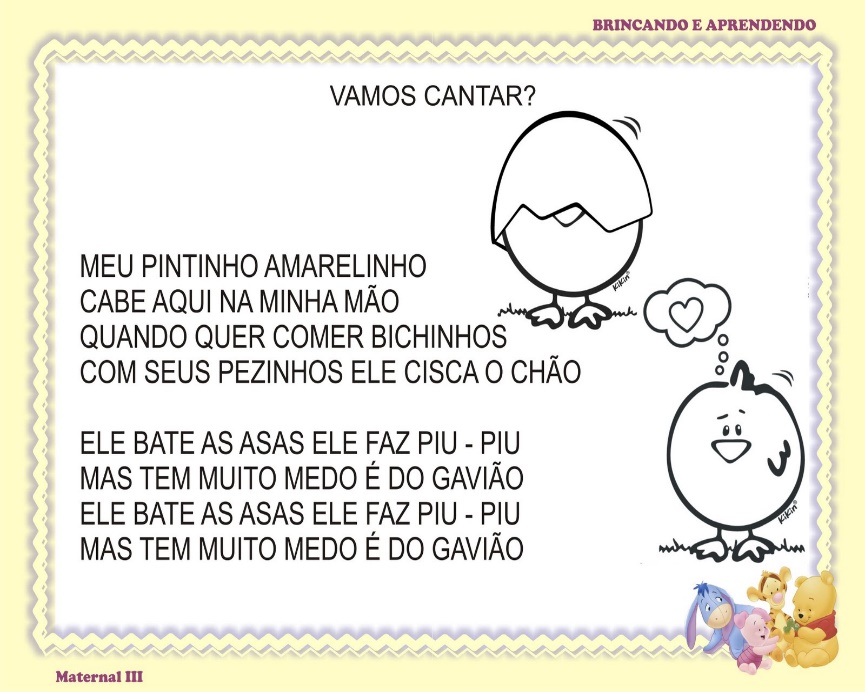 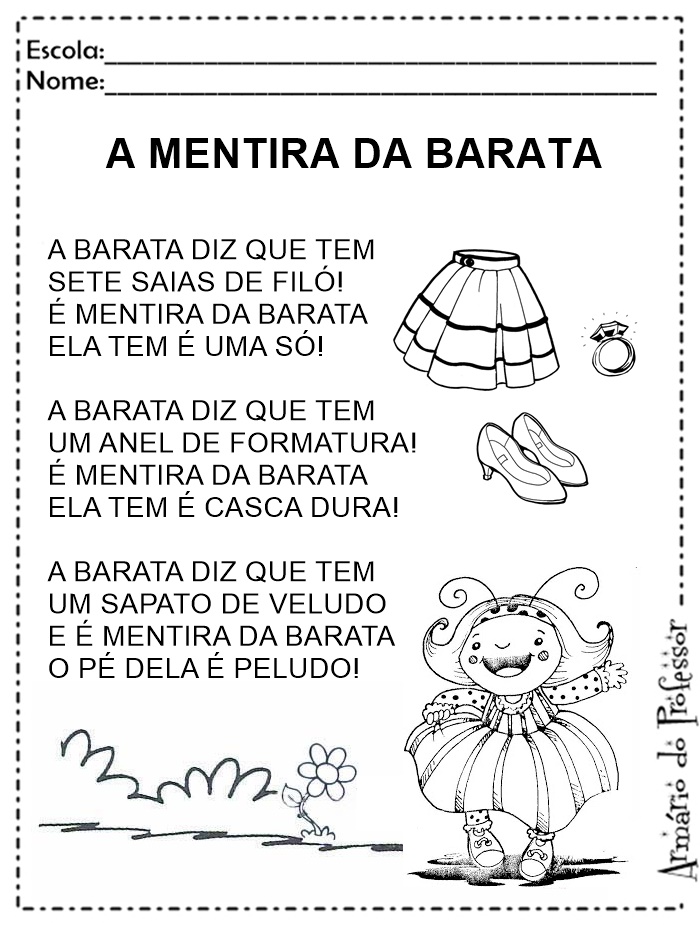 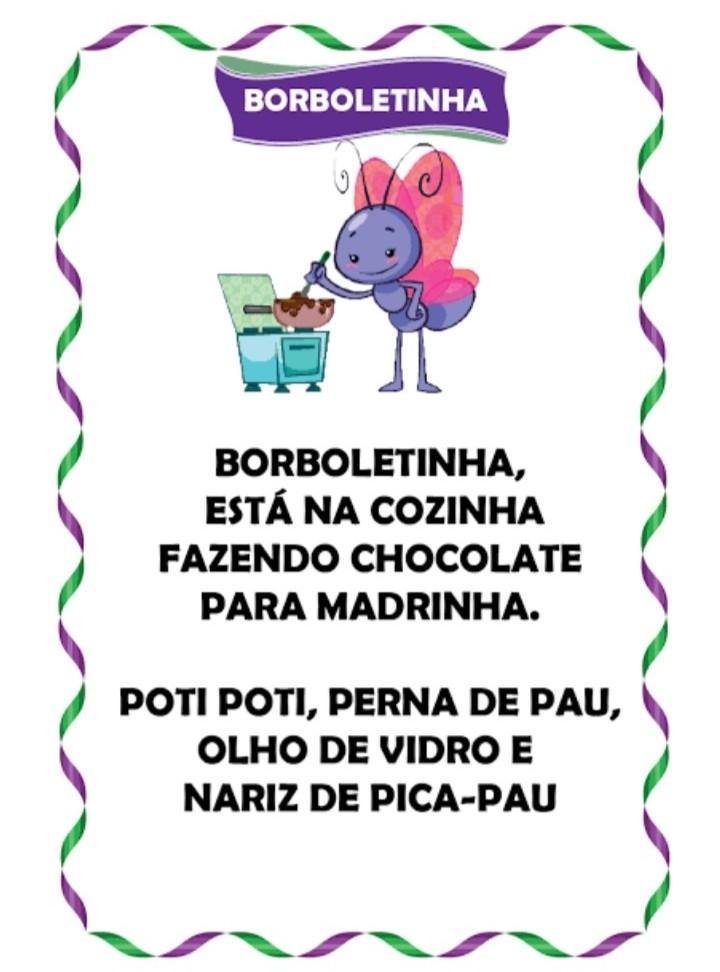 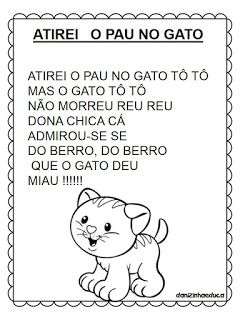 PRODUTOSLOJA CEMLOJA MAGAZINELOJA PARAÍSO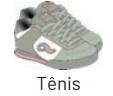 111REAIS199REAIS110REAIS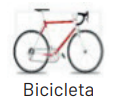 358REAIS350REAIS367REAIS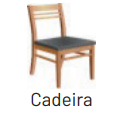 119 REAIS129REAIS128REAISPRODUTOLOJAVALORQUINTA-FEIRASEXTA-FEIRAPORTUGUÊS – Complete a história com as palavras que estão presentes nas folhas. Atividade em anexo.__________________MATEMÁTICA –Conceito de multiplicação. Uma mão tem 5 dedos. Quantos dedos tem 4 mãos juntas?MATEMÁTICA – Conceito de multiplicação. Temos 2 pés. Quantos pés tem 5 pessoas juntas. Livro Interdisciplinar – Páginas 46 e 47. Leia o cartaz sobre a campanha de doação de brinquedos, depois responda na página 47, os exercícios de 1 à 6.PORTUGUÊS – Responda as questões de acordo com o texto lido terça-feira. ________________MATEMÁTICA –Numerais de 400 a 500..Desafio: Ouça o vídeo que sua professora irá te encaminhar e descubra a adivinha. PORTUGUÊS – Complete a história com as palavras que estão presentes nas folhas. Atividade em anexo.__________________MATEMÁTICA –Conceito de multiplicação. Uma mão tem 5 dedos. Quantos dedos tem 4 mãos juntas?PORTUGUÊS – Atividade de leitura “O brinquedo emocionante”.Livro Interdisciplinar – Páginas 46 e 47. Leia o cartaz sobre a campanha de doação de brinquedos, depois responda na página 47, os exercícios de 1 à 6.PORTUGUÊS – Responda as questões de acordo com o texto lido terça-feira. ________________MATEMÁTICA –Numerais de 400 a 500..Desafio: Ouça o vídeo que sua professora irá te encaminhar e descubra a adivinha. 400401402 Livro Interdisciplinar – Páginas 64 e 65. O espaço da escola – as escolas ao redor do mundo. Leio o texto da página 64 e responda as atividades da página 65. MATEMÁTICA – Papai Noel tem 20 presentes que serão distribuidos igualmente em  árvores. Quantos presentes caberão em cada árvore?Observação: circule de 5 em 5 e descubra quantos grupos formou.Atividade de despedida.Recorte o quebra-cabeça e monte adequadamente. Livro Interdisciplinar – Páginas 64 e 65. O espaço da escola – as escolas ao redor do mundo. Leio o texto da página 64 e responda as atividades da página 65. PORTUGUÊS – Leia o texto “O mais belo pinheirinho” e responda as atividades. Atividade de despedida.Recorte o quebra-cabeça e monte adequadamente. 